МУНИЦИПАЛЬНОЕ БЮДЖЕТНОЕ ДОШКОЛЬНОЕ ОБРАЗОВАТЕЛЬНОЕ УЧРЕЖДЕНИЕ «ДЕТСКИЙ САД № 345» ГОРОДСКОГО ОКРУГА САМАРА 443902, г. Самара, п. Прибрежный, ул. Парусная,16 «а», тел. 9775625/ 9776009, e-mail: mbdou345@mail.ruКвест-игра по ПДД для детей второй младшей группы «Поможем  Светофорчику»Составил: Беляева Оксана Владимировна, Воспитатель2019 годМБДОУ «Детский сад № 345» г.о. СамараСписок используемой литературы1. Е.Я.  Хабибуллина «Дорожная азбука в детском саду», 20132. Азбука пешехода: для дошкольников.-М.: издательский Дом Третий Рим, 20073. К.Ю. Белая «Как обеспечить безопасность дошкольника», 2001Цель: Закрепить знания о Правилах Дорожного Движения.Задачи:Обучающие:Закрепить знания детей младшего дошкольного возраста о правилах дорожного движения;Закреплять знания детей о назначении светофора и его сигналах;Продолжать знакомить с дорожными знаками;Закреплять умение применять полученные знания в играх и повседневной жизни.Развивающие:Развивать внимание, наблюдательность при выполнении задания;Развивать коммуникативные навыки и связную речь, активизировать словарь по теме;продолжить формирование интереса к изучению правил дорожного движения посредством игр.Воспитательные:Воспитывать у детей уважительное отношение к правилам дорожного движения;Создание радостного, веселого, праздничного настроения у детей.Материал: конверты с заданиями, плакаты по ПДД, костюм Светофора с тремя сигналами на липучках, презентация «Дорожные знаки» .Предварительная работа: просмотр методических материалов, отгадывание загадок по теме, сбор пазл дорожных знаков.Методические приемы: игровые, наглядные, словесные, сюрпризный момент, проблемные вопросы на закрепление материала.Интеграция образовательных областей: социально - коммуникативное развитие, познавательное развитие, речевое развитие, физическое развитие.Ход Игры:Воспитатель: Дети, вы слышите, что кто-то плачет за дверью? А чтобы узнать кто это отгадайте загадку:Вот трёхглазый молодец.До чего же он хитрец!Кто откуда ни поедет,Подмигнёт и тем, и этим.Знает, как уладить спор,Разноцветный…(Светофор)В.: Правильно, ребята. Давайте позовем его.Заходит другой воспитатель в костюме светофора, но без сигналов.Светофор (плача): Здравствуйте, ребята.В.: Что случилось, почему ты грустный?Светофор: Пока я шел к вам в гости, потерял свои сигналы и теперь, чтобы мне их найти нужно выполнить три задания, после каждого задания можно получить 1 сигнал. Задания находятся в конвертах. Поможете мне? Согласие детей.В.:А теперь давайте откроем первый конверт и прочитаем задание. Светофор (воспитатель) открывает конверт и читает задание:«Пожалуйста, продемонстрируйте знания сигналов Светофора и найдете первый сигнал».Игра «Светофор».Дети встают возле стульчиков. В руках у воспитательницы три кружка. Один кружок желтого цвета, другой – зеленого цвета, третий кружок красного цвета. Воспитательница объясняет правила: если она поднимает красный кружок, то все дети должны стоять на месте, если показывает желтый кружок, все должны хлопать, если же зеленый, то дети должны маршировать на месте.В.: Молодцы ребята, вы справились с заданием! Ой, слышите, кто-то стучится к нам в дверь. Посмотрите на двери сигнал светофора.Вот уже один из сигналов мы нашли. Какого он цвета?  А что он обозначает? Ответы детей. Осталось еще два.Входит Леший.Л.: Так, так,так...Это вы тут шумите? Спать мне не даете?В.:Леший, прости нас, мы не специально. Мы помогаем нашему другу Светофору отыскать его световые сигналы. Он потерял их когда в гости к нам шел.Л..: Так и быть прощаю вас и даже помогу отыскать эти сигналы, а то как же без светофора я дорогу переходить то буду. Вот вам клубочек, он и приведет вас к следующей подсказке.Дети: Спасибо.Воспитатель бросает клубок и он катится и приводит детей к волшебному сундучку.Физкультминутка.«Шоферы»Едем-едем на машине,                руки держат «руль»Нажимаем на педаль,                  двигают стопой ногиГаз включаем — выключаем,        двигают рукойПристально мы смотрим вдаль.  всматриваются вдальДворники счищают капли             руками делают круговые движенияВправо- влево- чистота!Ветер волосы ерошит,                 руками ерошат волосыМы шоферы хоть куда!В.: Смотрите ребята. это же сундучок, давайте его откроем и посмотрим, что там внутри, сколько много ключей, нужно проверить, какой из них подходит к сундучку(дети открывают сундук достают конверт).В.:А теперь давайте откроем второй конверт и прочитаем задание. Светофор (воспитатель) открывает конверт и читает задание: «Отгадайте, пожалуйста, все загадки, а самая последняя загадка укажет где спрятан второй сигнал Светофора».Тихо ехать нас обяжет,Поворот вблизи покажетИ напомнит, что и как,Вам в пути…(Дорожный знак).Эту ленту не возьмешь И в косичку не вплетешь.На земле она лежит,Транспорт вдоль по ней бежит.(Дорога) Две дороги долго шли И друг к дружке подошли.Ссориться не стали, Пересеклись и дальше побежали.Что это за место,Всем нам интересно.(Перекресток)Наш автобус ехал-ехал,И к площадочке подъехал. А на ней народ скучает, Молча транспорт ожидает.(Остановка) Что за чудо этот дом!Пассажиров много в нём.Обувь носит из резиныИ питается бензином.(Автобус)
В.: Правильно, следующий сигнал и подсказку мы найдем в автобусе, только я не знаю где он находится. А вы знаете? (ответы детей) Давайте поищем его? (ответы детей)В.: Молодцы, нашли автобус (игрушка)! А вот и второй сигнал светофора и конверт. В.: Ребята, ура, мы нашли уже 2 моих знака, остался только один. А какого он цвета? А что обозначает? Ответы детей.Светофор (воспитатель) открывает конверт и читает задание: «Пожалуйста,соберите дорожные знаки из предложенных деталей,инайдете третий сигнал Светофора».Неизвестный знак (Игроки собирают из предложенных деталей дорожные знаки и называют их.)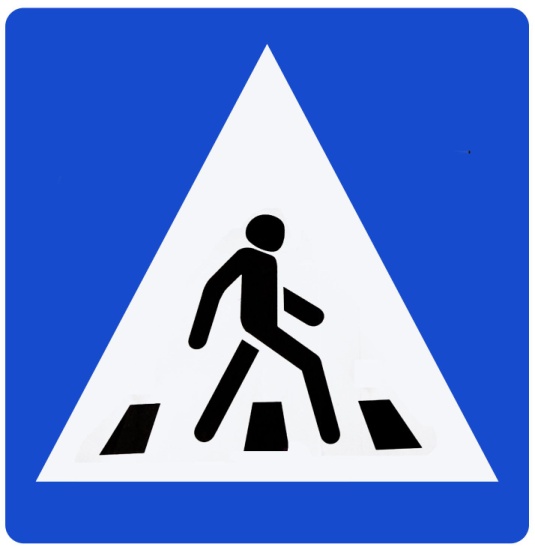 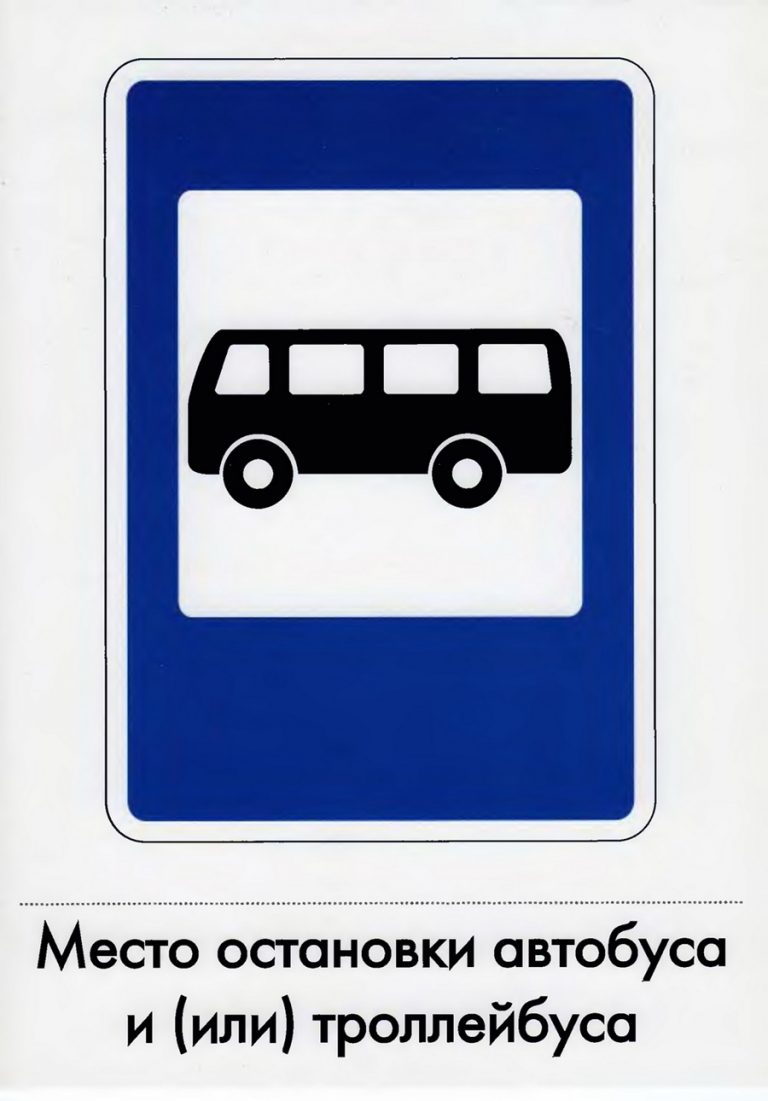 (Пешеходный переход)                      (Место остановки автобуса и (или) троллейбуса)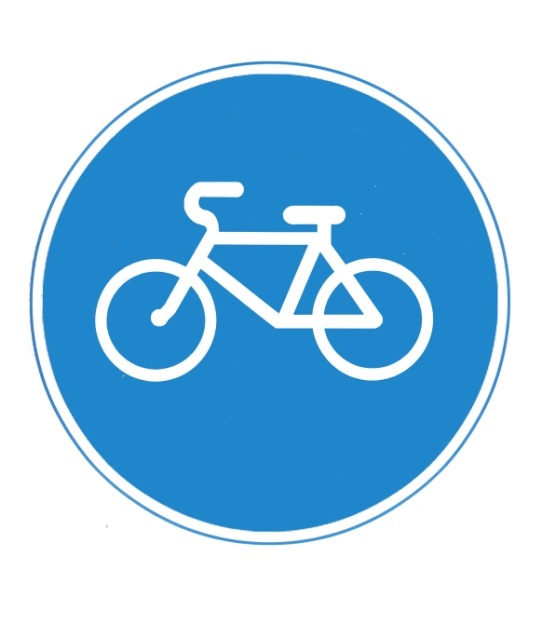 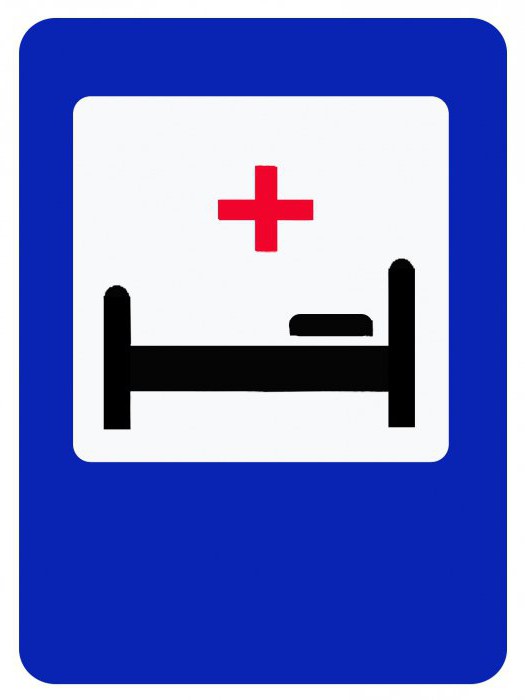 (Велосипедная дорожка)              (Пункт первой медицинской помощи)В.:Молодцыребята,как же вы хорошо справились с заданием!В.: Посмотрите, здесь шарики, что в них? (воспитатель прокалывает шары, в которых лежат разные конверты, но только в одном сигнал Светофора).В.: Ребята мы нашли все сигналы Светофорчика, нужно их ему отдать.Подходят к Светофорчику и отдают сигналы.В.: Светофорчик, мы нашли твои сигнальные огоньки!С.:Вот спасибо, только я не помню, какой цвет за каким следует и что он обозначает.В.: Это не беда! у меня есть помощники, они очень умные, смелые. Они точно знают все о сигналах светофора. Правда ребята?(ответы детей)Игра «Красный- зеленый»С.: Спасибо, ребята, я вспомнил все о своих сигнальных огнях. Вы поможете вставить их на свои места? (ответы детей)Дети ставят сигнальные кружки в отверстия на Светофоре.С.: Ура! Теперь я снова могу регулировать движение на дороге. Спасибо вам, ребята.ИТОГ ЗАНЯТИЯ:С.:А для чего я нужен на дороге? Ответы детей.А какие еще знаки вы сегодня увидели и что они обозначают?Правильно, спасибо вам большое за помощь, а мне нужно уже бежать следить за порядком на дорогах.В.: Давайте скажем ему: «До свидания, счастливого и безопасного пути!» Дети прощаются.